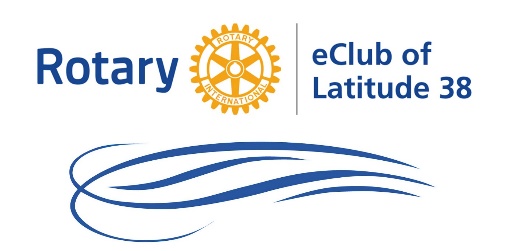 MEMBERSHIP PROPOSAL FORMFull Name ………Partner’s Name …….Home Address …….Home Address …….Home Telephone …….Mobile: …….Business Address ……..Business Address ……..Business Telephone ……….Business Telephone ……….Email ……Email ……Current occupation or profession ……Current occupation or profession ……New to Rotary? (Yes/No) ………If yes, please provide the names of two referees and contact phone numbers – one a current Rotarian Former Rotarian? (Yes/No) ……If yes, please list clubs and dates and membership identification number if possible. Current Rotarian? (Yes/No) …….If yes, please provide name of club and membership identification number if possible. Vocational and personal background details that may enhance your activities as a Rotarian. ……Vocational and personal background details that may enhance your activities as a Rotarian. ……I hereby certify that as a Rotarian I will demonstrate the aims and ideals of Rotary in all my daily activities, and I agree to be bound by the constitutional documents of Rotary International and the Rotary eClub of Latitude 38. I also agree to pay a joining fee of $50 and dues in accordance with the bylaws of the club…….Signature:Date:…….I hereby certify that as a Rotarian I will demonstrate the aims and ideals of Rotary in all my daily activities, and I agree to be bound by the constitutional documents of Rotary International and the Rotary eClub of Latitude 38. I also agree to pay a joining fee of $50 and dues in accordance with the bylaws of the club…….Signature:Date:…….Please scan and return this form when completed to:The Secretary: Secretary_latitude38@Rotary9820.org.au.or post to:The Rotary eClub of Latitude 38PO Box 1042Mornington, Vic 3931 Please scan and return this form when completed to:The Secretary: Secretary_latitude38@Rotary9820.org.au.or post to:The Rotary eClub of Latitude 38PO Box 1042Mornington, Vic 3931 